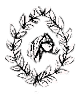 SOUTH WEST SHETLAND PONY GROUP	Christmas Lunch	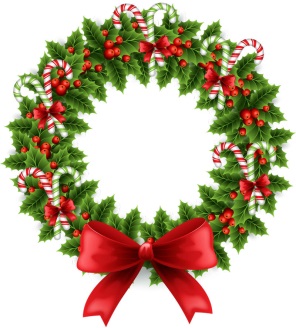 
Sunday 16th DecemberatTrethorne Leisure ParkKennards House, Launceston PL15 8QE12 for 12.30pm NAME: _____________________________________________ADDRESS: __________________________________________Number of adults:                		@ £18 =Number of children (under 12)	@  £ 5 =                                                        Total £____Cheques made payable to s.w.s.p.gPlease return with payment by 24th November to:Julian WaltersSWSPG Christmas Lunch, Lower Halstock Farm, Okehampton, EX20 1QR